Výukový materiál vytvořený v rámci projektu „EU peníze školám“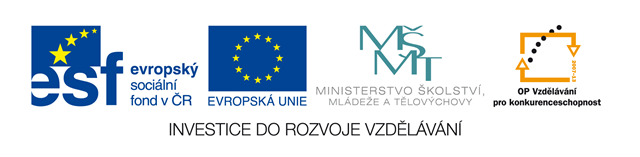 Škola: Střední škola právní – Právní akademie, s.r.o.Typ šablony:	III/2 Inovace a zkvalitnění výuky prostřednictvím ICTProjekt: 				CZ.1.07/1.5.00/34.0236Tematická oblast:	ÚčetnictvíAutor: 				Ing. Vlasta StrakováTéma: 				Vlastní a cizí zdrojeČíslo materiálu: 	VY_32_INOVACE_UC_05_vlastní a cizí zdroje  Datum tvorby: 		27. 4. 2013Anotace: 	Prezentace je určena pro žáky 2., 3. 4. ročníku SŠ, slouží k procvičení učiva a ověření znalostí žáků.Klíčová slova: 		vlastní zdroje, cizí zdrojePasiva (jednotné číslo pasivum) dělíme na  vlastní zdroje cizí zdrojeVlastní zdrojeVšechno, co majitelé do podniku vložili nebo vytvořili vlastní činností (výrobou, poskytováním služeb)Základní kapitál (mění se jen výjimečně)FondyZisk běžného rokuNerozdělený zisk minulých let (podnik teprve rozhodne, k čemu bude tento zisk využit)Cizí zdroje(v podstatě je jedná o závazky, dlužné částky, které musí být zaplaceny/splaceny)REZERVYÚVĚRY	Dlouhodobé (splatnost delší než 1 rok)	Krátkodobé (splatnost do 1 roku)ZÁVAZKY vůči/k	DodavatelůmZaměstnancůmFinančnímu úřadu (FÚ)Správě sociálního zabezpečeníZdravotním pojišťovnámCVIČENÍOZNAČTE, zda se jedná o vlastní zdroje (VZ) nebo cizí zdroje (CZ) závazek vůči dodavateli  rezervní fond  zisk běžného roku  dlužné mzdy dluh vůči autoservisu  základní kapitál  nezaplacené ZP za zaměstnance provozní úvěr nezaplacené daně nerozdělený zisk minulého roku investiční úvěrCVIČENÍ - ŘEŠENÍ závazek vůči dodavateli 				CZ rezervní fond 							VZ zisk běžného roku 						VZ dlužné mzdy								CZ dluh vůči autoservisu 					CZ základní kapitál 							VZ nezaplacené ZP za zaměstnance	CZ provozní úvěr							CZ nezaplacené daně						CZ nerozdělený zisk minulého roku	VZ investiční úvěr							CZZDROJEMrkosová J.: Účetnictví 2011, vydání první, Brno, Computer Press, a.s., 2011, ISBN 978-80-251-3422-1Není-li uveden zdroj, je použitý materiál z vlastních zdrojů autorky.